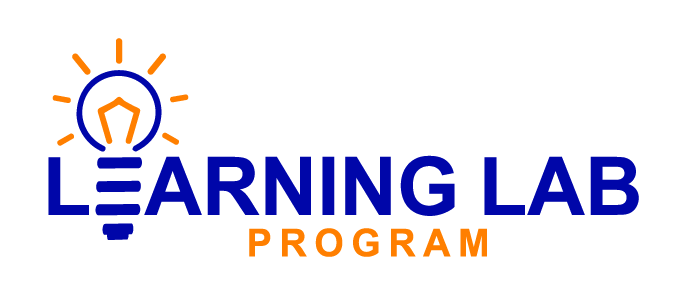 Welcome to the Learning Lab Program!Our mission is to provide students with the opportunity to build better brains and bodies through enrichment classes in a safe and friendly after school environment.  Classes will be taught during the Spring 2020 term with the last class serving as a showcase class for parents and children. All instructors are Virtus trained and fingerprinted.  Below you will find the schedule of dates for the spring term, Epiphany schedule, course descriptions and costs.  There are two payment options:Full payment for the semester. Those students that register and pay in full are guaranteed a spot in the class. Full payment is due by January 1st.Monthly payments will commence on January 1st and end May 1st (5 total equal payments). A one-time, non-refundable $25 set up fee will apply for those paying monthly if this is your first time registering in the program this school year, 2019-2020. Those who pay monthly need to save their credit card information and pay the $25 set up when they register to reserve their spot. If you have any questions please feel free to contact the Learning Lab Program at learninglabprogram@gmail.com or at 305.498.8111. 		   Spring 2020 Schedule of Classes  *Schedule is subject to change depending on capacity.*Registration closes on January 5, 2019 or when class is FULL to Capacity. Monday ClassesTuesday Classes  Thursday Classes January6,13,277,14,21,289,16,23,30February3,10,244,11,18,256,13,20,27March2,9,16,303,10,17,24,315,12,19,26April 6,20,27,21,282,23,30May 4,115,12,7,14ClassDaysCategoryGrade LevelsMaxTuition Full/ MonthlyDance Movement MDancePK-1st12$390     $78Chess MChess2nd-4th12$400     $80Sketching MArtK-8th12$400     $80Sibling Care M T RSibling CareAll Grades 10Mondays $150  Tuesdays & Thursdays $170 each dayBuilding Blocks for Engineers TRoboticsPK-K14$425   $85Cartoon CreatorsTArt2nd-8th12$425    $85Martial Arts T&RMartial ArtsK-4th15$700   $140Spanish BeginnerMSpanishPK-1st10$400   $80Yoga & Mindfulness RYoga1st-4th12$440   $88Circuit Engineers Level 1 & Level 2RRoboticsK-3rd12$425    $85ClassCourse DescriptionDance Movement (PK-1st)*All children need the following Attire:  Black Ballet Leotard, Black Skirt, and Pink Ballet ShoesThe Dance Movement is a program which focuses on developing and improving a student's gross motor skills. Our instructor’s goal is to teach, not only movement, but vocabulary and musicality. In doing so, this aids the students to be receptive to direction and sound. Dance promotes individuals in creating a discipline of the body and freedom of expression. The students will learn two styles of dance which include ballet and jazz. These two disciplines serve as the base of our program and all that it merits. The structure of the class begins with a full body stretch and transitions into ballet barre. The students will then apply the positions and technique to jazz movement across the floor. We conclude the class with a choreography created based on what the students were taught in the class time provided. This sequence of events every class will improve the students muscle memory and ensure a fun approach at the art of dance.Martial Arts (K-4th)*Uniform is a separate fee and will be charged when classes begin. The purpose of the program is to expose students to Martial Arts while fostering the five tenants of Taekwondo: Courtesy, Integrity, Perseverance, Self-control and Indomitable Spirit. The program goals include character building, instilling discipline and improving self-confidence.Sketching (2nd-8th)*Fee includes all materials.An introductory course for children who are interested in exploring and learning the art of sketching. Students will learn basic drawing techniques such as shapes, definitions, color, shading, line drawing and perspective. They will learn to grid paper and use several techniques to create realistic and wonderful works of art. Building Blocks for Engineers Introduction (PK & K) *Fee includes all materials.This class introduces children to the building blocks of thinking like an engineer. A child who has never taken Building Blocks after school needs to register for this class. Children will use Duplos and other materials to think and construct creative projects throughout the course. Once they master Duplos they will get introduced to Circuits. SpanishChildren will be taught Spanish through a variety of activities: singing, dancing, crafts, and games. The children will focus on simple songs, colors, numbers, shapes, food items, conversation, dialogue and role play to learn the language.  Children in level 2 will focus on vocabulary. Chess (2nd-8th)*Children may be invited to compete in tournaments with other schools.* Tournament fees are NOT INCLUDED in the Tuition. Learning Lab is proud to offer a new chess program taught by Capablanca Chess Academy. Chess is the sport of the mind, one that develops mental abilities used throughout life: concentration, critical thinking, abstract reasoning, problem solving, pattern recognition, strategic planning, creativity, analysis, synthesis and evaluation, to name a few. They will also have the opportunity to play with other players and receive feedback from a coach. Circuit Engineer Level 1 (K-2nd) The children will be introduced and explore the world of electricity through organized lessons in circuits. Children who have completed Building Blocks can register for this classCircuit Engineer Level 2 (2nd-3rd) The children will explore the world of electricity through organized lessons in advanced circuit systems. Children eligible are those who have completed one year of circuits prior to registering. Sibling Care (offered Mondays, Tuesdays, and Thursdays)This service is provided to siblings who have siblings currently enrolled in the Learning Lab Program. The children will eat their snack, and will be helped with their homework. Sprout Yoga & MindfulnessYoga for Ages 4-6:This class focuses on strengthen the student's body through basic and challenging yoga poses, practice partner and group poses and play fun yoga games. They will also learn mindfulness activities, useful breathing exercises and relaxation/visualization techniques. Yoga for Ages 7-12:This class will improve the student's strength, balance attention and coordination through fun yoga games, challenging yoga sequences as well as partner and group poses. They will learn healthy stress and anxiety coping mechanisms and work on building self-esteem in a non-competitive environment.  They will also learn about self-love and the importance of showing kindness to others.   Yoga for Ages 4-6:This class focuses on strengthen the student's body through basic and challenging yoga poses, practice partner and group poses and play fun yoga games. They will also learn mindfulness activities, useful breathing exercises and relaxation/visualization techniques. Yoga for Ages 7-12:This class will improve the student's strength, balance attention and coordination through fun yoga games, challenging yoga sequences as well as partner and group poses. They will learn healthy stress and anxiety coping mechanisms and work on building self-esteem in a non-competitive environment.  They will also learn about self-love and the importance of showing kindness to others.   Comic Creators (2nd-8th)This class allows the children to create their own comic character using their imagination and building their individual characteristics. The children will develop a short story line with characters they have created.  They will be using their imagination, creativity and writing skills to create their own stories. This class allows the children to create their own comic character using their imagination and building their individual characteristics. The children will develop a short story line with characters they have created.  They will be using their imagination, creativity and writing skills to create their own stories. 